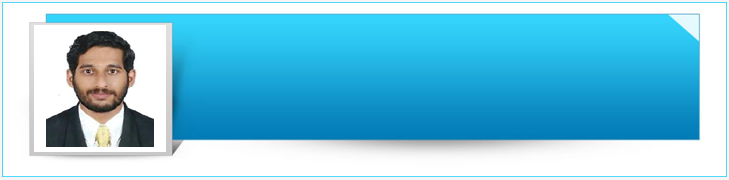 Email: nidhin.388122@2freemail.com Email: nidhin.388122@2freemail.com Email: nidhin.388122@2freemail.com Key Skills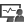 Profile Summary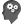 Result-oriented professional with nearly 7.5 years of experience in Design Maintenance Engineering, Manufacturing, Tolerance Analysis, Kaizen Implementation, Troubleshooting and People Management Proficient in Manufacturing engineering with key focus on top line & bottom line profitability by monitoring optimal utilization of resourcesDirecting productive cross-functional teams using interactive and motivational leadership that spurs people to willingly give excellent resultsExpertise in designing 3d models, 2d drawing & assembly drawing as per requirement, Process setting, Trouble shootingSkilled in design and manufacturing of jigs and fixturesHands-on experience in appraising the prevalent production systems / processes, identifying loopholes if any and undertaking result-oriented measures for alleviating them and documenting the sameResourceful at developing procedures, service standards, and operational policies with proven ability to reduce the running cost of the unit by planning and implementing effective control measures.An enterprising leader with skills in leading personnel towards accomplishment of common goalsSoft Skills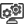 Industrial Training 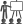 M/s UNO Minda industries Ltd., PuneTechnical Skills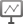 AutoCAD, Creo3, MS Office, FMEA, NCR Management, GD&T, 5S, Kaizan, SAP, EPICOR, Hydraulic &Pneumatic System, CNCEducation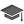 2014: Production Engineering from Institution of Engineers, India2011: Diploma in Tool &Die Making from Nettur Technical Training Foundation (NTTF), Tellicherry, Kerala 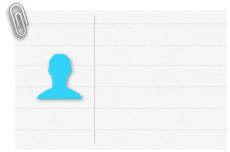 Industrial Training M/s UNO Minda industries Ltd., PuneTechnical SkillsAutoCAD, Creo3, MS Office, FMEA, NCR Management, GD&T, 5S, Kaizan, SAP, EPICOR, Hydraulic &Pneumatic System, CNCEducation2014: Production Engineering from Institution of Engineers, India2011: Diploma in Tool &Die Making from Nettur Technical Training Foundation (NTTF), Tellicherry, Kerala  Timeline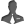  Timeline Timeline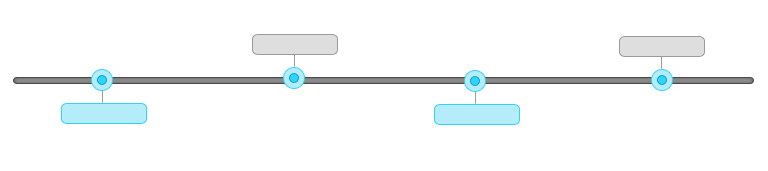 Work Experience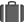 Since Apr’13 with Siddco Plastics industries Ltd., SharjahManufacturing EngineerGrowth Path: Joined as Engineering Supervisor and rose to the position of Manufacturing EngineerRole: Overall responsibility to meeting the priority of production and preparing necessary resources for achieving the production targetMonitoring the overall functioning of processes, identifying improvement areas and implementing adequate measures to maximize customer satisfaction level Interact with production personnel to define and solve manufacturing/design issues and implement cost reduction ideas with regard to company productsAnalyzing critical equipment behavior, failures and recommend remedial actions for corrective measures. Ensuring that there is no breakdown in the production line due to equipment failure. Planning, scheduling, supervising and execution of routine Production & maintenance Planning of shutdown of major auxiliaries with respect to operational requirement, availability of spares, tools. Operation & Maintenance of Blow Moulding Machines, Injection Moulding Machines, Chillers, Air Compressors Plan, organize and supervise for execution of activities according to the schedule Monitoring the overall functioning of processes, identifying improvement areas and implementing adequate measures to maximize customer satisfaction levelRaw material selection & Outsource work monitoring and problem solvingCan create SOP [standard operating procedures] for each operationsCreating and sustaining a dynamic environment that fosters the development opportunities and motivates the high performance amongst the team membersProcess setting and troubleshooting blow and injection moulding machinePlanning work sequence, obtaining necessary tools and equipment to perform job; works from prints, manufacturer’s instruction sheets or sketches as requiredDesign and development of fixtures & mould as requiredMaking 3d models and 2d drawings in Creo as well as AutoCADFacilitating tolerance analysis, stack up for new products and prove the designDesigning documents such as PFMEA, Micro plan and so on as per the clients requirementsScheduling and planning of machine and mould maintenance (breakdown & preventive)Jun’11 to Apr’13 with UNO Minda, Pune Product Design Engineer 
Role: Regulating design & development of new automotive products R&D of automotive productsEnsuring effective development of quality product to support manufacturingWorked on vave: value analysis/value engineering, to follow the APQP systemEngaged in creating BOM as per engineering design & selection of best material for the productionCarried out Micro planning of the tool manufacturingFacilitated Kaizen implementation& continual improvements elimination of the waste from the production process, improving the productivity & continual improvements in the activities & processes of the organizationContributed towards product validation Usage of 5s,PFMEA,DFMEA,5why analysis, Technical knowhow(TKH) & Things gone wrong (TGW)Generate the bill material for the various parts in SAPPersonal Details 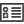 Date of Birth: 4th January 1990Nationality: IndianMarital Status:SingleLanguages Known: English, Hindi and Malayalam Reference Available Work ExperienceSince Apr’13 with Siddco Plastics industries Ltd., SharjahManufacturing EngineerGrowth Path: Joined as Engineering Supervisor and rose to the position of Manufacturing EngineerRole: Overall responsibility to meeting the priority of production and preparing necessary resources for achieving the production targetMonitoring the overall functioning of processes, identifying improvement areas and implementing adequate measures to maximize customer satisfaction level Interact with production personnel to define and solve manufacturing/design issues and implement cost reduction ideas with regard to company productsAnalyzing critical equipment behavior, failures and recommend remedial actions for corrective measures. Ensuring that there is no breakdown in the production line due to equipment failure. Planning, scheduling, supervising and execution of routine Production & maintenance Planning of shutdown of major auxiliaries with respect to operational requirement, availability of spares, tools. Operation & Maintenance of Blow Moulding Machines, Injection Moulding Machines, Chillers, Air Compressors Plan, organize and supervise for execution of activities according to the schedule Monitoring the overall functioning of processes, identifying improvement areas and implementing adequate measures to maximize customer satisfaction levelRaw material selection & Outsource work monitoring and problem solvingCan create SOP [standard operating procedures] for each operationsCreating and sustaining a dynamic environment that fosters the development opportunities and motivates the high performance amongst the team membersProcess setting and troubleshooting blow and injection moulding machinePlanning work sequence, obtaining necessary tools and equipment to perform job; works from prints, manufacturer’s instruction sheets or sketches as requiredDesign and development of fixtures & mould as requiredMaking 3d models and 2d drawings in Creo as well as AutoCADFacilitating tolerance analysis, stack up for new products and prove the designDesigning documents such as PFMEA, Micro plan and so on as per the clients requirementsScheduling and planning of machine and mould maintenance (breakdown & preventive)Jun’11 to Apr’13 with UNO Minda, Pune Product Design Engineer 
Role: Regulating design & development of new automotive products R&D of automotive productsEnsuring effective development of quality product to support manufacturingWorked on vave: value analysis/value engineering, to follow the APQP systemEngaged in creating BOM as per engineering design & selection of best material for the productionCarried out Micro planning of the tool manufacturingFacilitated Kaizen implementation& continual improvements elimination of the waste from the production process, improving the productivity & continual improvements in the activities & processes of the organizationContributed towards product validation Usage of 5s,PFMEA,DFMEA,5why analysis, Technical knowhow(TKH) & Things gone wrong (TGW)Generate the bill material for the various parts in SAPPersonal Details Date of Birth: 4th January 1990Nationality: IndianMarital Status:SingleLanguages Known: English, Hindi and Malayalam Reference Available Work ExperienceSince Apr’13 with Siddco Plastics industries Ltd., SharjahManufacturing EngineerGrowth Path: Joined as Engineering Supervisor and rose to the position of Manufacturing EngineerRole: Overall responsibility to meeting the priority of production and preparing necessary resources for achieving the production targetMonitoring the overall functioning of processes, identifying improvement areas and implementing adequate measures to maximize customer satisfaction level Interact with production personnel to define and solve manufacturing/design issues and implement cost reduction ideas with regard to company productsAnalyzing critical equipment behavior, failures and recommend remedial actions for corrective measures. Ensuring that there is no breakdown in the production line due to equipment failure. Planning, scheduling, supervising and execution of routine Production & maintenance Planning of shutdown of major auxiliaries with respect to operational requirement, availability of spares, tools. Operation & Maintenance of Blow Moulding Machines, Injection Moulding Machines, Chillers, Air Compressors Plan, organize and supervise for execution of activities according to the schedule Monitoring the overall functioning of processes, identifying improvement areas and implementing adequate measures to maximize customer satisfaction levelRaw material selection & Outsource work monitoring and problem solvingCan create SOP [standard operating procedures] for each operationsCreating and sustaining a dynamic environment that fosters the development opportunities and motivates the high performance amongst the team membersProcess setting and troubleshooting blow and injection moulding machinePlanning work sequence, obtaining necessary tools and equipment to perform job; works from prints, manufacturer’s instruction sheets or sketches as requiredDesign and development of fixtures & mould as requiredMaking 3d models and 2d drawings in Creo as well as AutoCADFacilitating tolerance analysis, stack up for new products and prove the designDesigning documents such as PFMEA, Micro plan and so on as per the clients requirementsScheduling and planning of machine and mould maintenance (breakdown & preventive)Jun’11 to Apr’13 with UNO Minda, Pune Product Design Engineer 
Role: Regulating design & development of new automotive products R&D of automotive productsEnsuring effective development of quality product to support manufacturingWorked on vave: value analysis/value engineering, to follow the APQP systemEngaged in creating BOM as per engineering design & selection of best material for the productionCarried out Micro planning of the tool manufacturingFacilitated Kaizen implementation& continual improvements elimination of the waste from the production process, improving the productivity & continual improvements in the activities & processes of the organizationContributed towards product validation Usage of 5s,PFMEA,DFMEA,5why analysis, Technical knowhow(TKH) & Things gone wrong (TGW)Generate the bill material for the various parts in SAPPersonal Details Date of Birth: 4th January 1990Nationality: IndianMarital Status:SingleLanguages Known: English, Hindi and Malayalam Reference Available Work ExperienceSince Apr’13 with Siddco Plastics industries Ltd., SharjahManufacturing EngineerGrowth Path: Joined as Engineering Supervisor and rose to the position of Manufacturing EngineerRole: Overall responsibility to meeting the priority of production and preparing necessary resources for achieving the production targetMonitoring the overall functioning of processes, identifying improvement areas and implementing adequate measures to maximize customer satisfaction level Interact with production personnel to define and solve manufacturing/design issues and implement cost reduction ideas with regard to company productsAnalyzing critical equipment behavior, failures and recommend remedial actions for corrective measures. Ensuring that there is no breakdown in the production line due to equipment failure. Planning, scheduling, supervising and execution of routine Production & maintenance Planning of shutdown of major auxiliaries with respect to operational requirement, availability of spares, tools. Operation & Maintenance of Blow Moulding Machines, Injection Moulding Machines, Chillers, Air Compressors Plan, organize and supervise for execution of activities according to the schedule Monitoring the overall functioning of processes, identifying improvement areas and implementing adequate measures to maximize customer satisfaction levelRaw material selection & Outsource work monitoring and problem solvingCan create SOP [standard operating procedures] for each operationsCreating and sustaining a dynamic environment that fosters the development opportunities and motivates the high performance amongst the team membersProcess setting and troubleshooting blow and injection moulding machinePlanning work sequence, obtaining necessary tools and equipment to perform job; works from prints, manufacturer’s instruction sheets or sketches as requiredDesign and development of fixtures & mould as requiredMaking 3d models and 2d drawings in Creo as well as AutoCADFacilitating tolerance analysis, stack up for new products and prove the designDesigning documents such as PFMEA, Micro plan and so on as per the clients requirementsScheduling and planning of machine and mould maintenance (breakdown & preventive)Jun’11 to Apr’13 with UNO Minda, Pune Product Design Engineer 
Role: Regulating design & development of new automotive products R&D of automotive productsEnsuring effective development of quality product to support manufacturingWorked on vave: value analysis/value engineering, to follow the APQP systemEngaged in creating BOM as per engineering design & selection of best material for the productionCarried out Micro planning of the tool manufacturingFacilitated Kaizen implementation& continual improvements elimination of the waste from the production process, improving the productivity & continual improvements in the activities & processes of the organizationContributed towards product validation Usage of 5s,PFMEA,DFMEA,5why analysis, Technical knowhow(TKH) & Things gone wrong (TGW)Generate the bill material for the various parts in SAPPersonal Details Date of Birth: 4th January 1990Nationality: IndianMarital Status:SingleLanguages Known: English, Hindi and Malayalam Reference Available 